Table S1. CP parameters for acquisition of the (H)CH and (H)NH spectra at 950 MHz spectrometer.Table S2. CP parameters for acquisition of the (H)CH and (H)NH spectra at 1200 MHz spectrometer.Table S3 shows the set of spins that were used in the linewidths simulations for amide proton (HN) and aliphatic protons (HA2, HA3). The number indicates the order in which spins were added. For Figure 7A, the spectrum was simulated as the sum of three separate simulated spectra, taking the closest spins for each of the amide and two alpha protons, as shown in columns 3-5 of the table. For panel Figure 7B and C in the main text, two additional protons were added, replacing other protons, as discussed in the main text. Both aliphatic protons were simulated together with the set of spins indicated in the last column. For 7B the H2X- protons have the same δiso,H of 4.6 ppm, whereas for 7C 3.21 ppm and 1.95 ppm where used.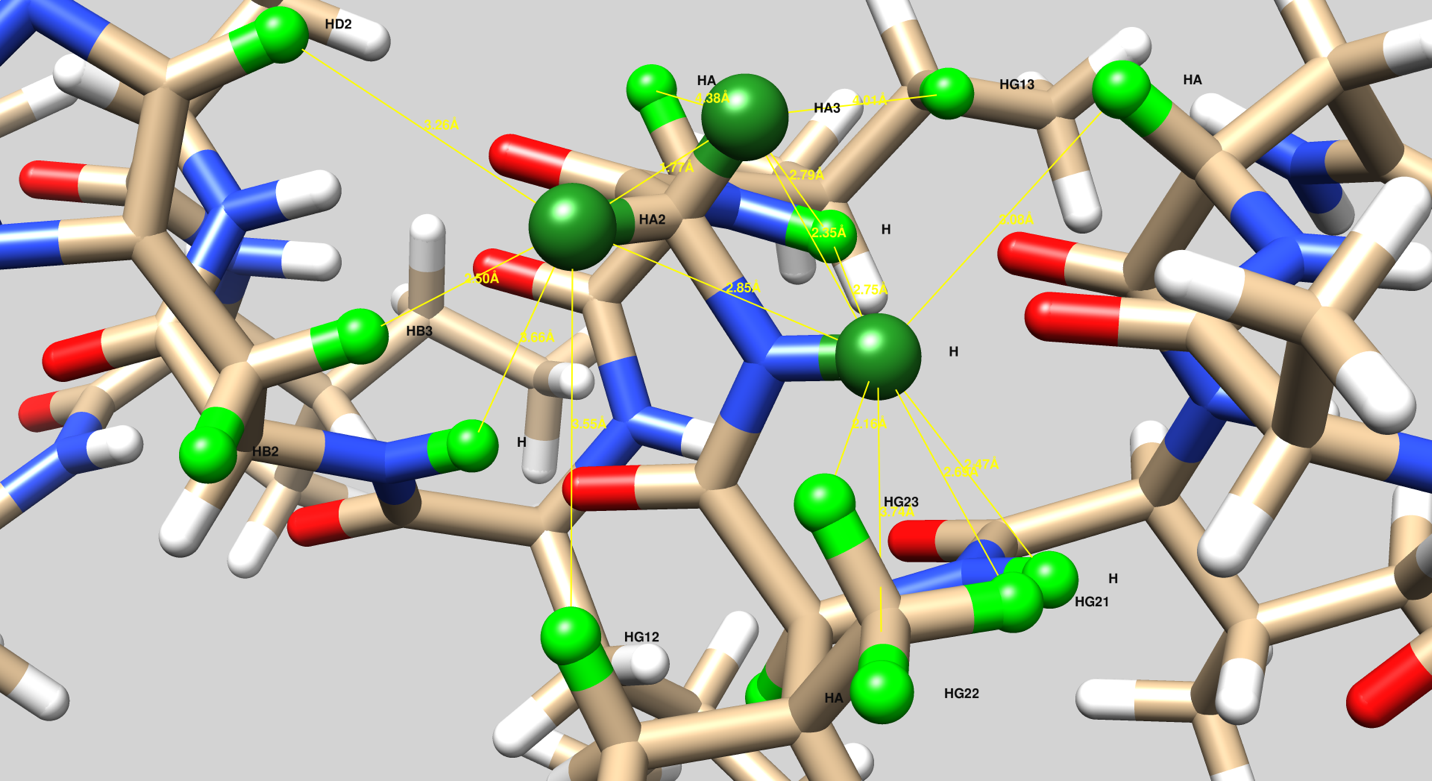 Figure S1. The schematic representation of 16 spins (Table S3), which were taken into linewidth simulations. The seven nearest protons to GLY34 HN are: ILE33 HG23 (2.16 Å); ILE34 HA3 (2.35 Å); ILE33 HN (2.47 Å); ILE33 HG21 (2.69 Å); ILE35 HN (2.75 Å); ILE34 HA2 (2.85 Å); ASN31 HA (3.08 Å). The seven nearest protons to GLY34 HA2 are: ILE34 HA3 (1.77 Å); HIS37 HB3 (2.49 Å); GLY34 HN (2.85 Å); HIS37 HD2 (3.26 Å); ILE33 HG23 (3.44 Å); ILE33 HG12 (3.55 Å); ILE35 HN (3.56 Å). The seven nearest protons to GLY34 HA3 are: ILE34 HA2 (1.77 Å); GLY34 HN (2.35 Å); ILE35 HN (2.79 Å); ASN31 HA (3.22 Å); ILE33 HG23 (3.72 Å); ILE35 H13 (4.01 Å); HIS HB3 (4.03 Å). For Figures 7B-C, two additional protons were placed near the glycine alpha protons. For GLY34 HA2 the distances are: 2.6 Å and 2.86 Å; for GLY34 HA3 the distances are: 2.66 Å and 2.91 Å. For HN the distances are 3.29 Å and 4.13 Å.M2CitAOpa60VDAC1H (H-N)119 to 149 kHz118 to 147 kHz113 to 141 kHz116 to 145 kHz15N (H-N)30 kHz30 kHz30 kHz30 kHzH-N contact1000 μs 1000 μs1000 μs1000 μs1H (N-H)137 to 110 kHz110 to 137 kHz136 to 109 kHz110 to 138 kHz15N (N-H)30 kHz30 kHz30 kHz30 kHzN-H contact500 μs500 μs600 μs600 μst1 max31.4 ms15.6 ms44.3 msInterscan delay1.1 s1.1 s0.8 s1.2 s1H (H-C)111 to 139 kHz115 to 135 kHz113 to 141 kHz113 to 133 kHz13C (H-C)29 kHz21 kHz29 kHz30 kHzH-C contact1200 μs1200 μs1200 μs500 μs1H (C-H)127 to 102 kHz124 to 105 kHz116 to 136 kHz133 to 113 kHz13C (C-H)29 kHz21 kHz31 kHz30 kHzC-H contact350 μs350 μs350 μs250 μst1 max10.7 ms8.4 ms10 msInterscan delay1.1 s1.1 s0.8 s1.2 sM2CitAOpa60VDAC1H (H-N)140 to 174 kHz148 to 185 kHz142 to 178 kHz146 to 183 kHz15N (H-N)65 kHz62 kHz66 kHz60 kHzH-N contact1400 μs 1400 μs1400 μs1000 μs1H (N-H)174 to 140 kHz180 to 144 kHz178 to 142 kHz179 to 143 kHz15N (N-H)65 kHz62 kHz66 kHz60 kHzN-H contact350 μs350 μs350 μs600 μst1 max63 ms12.3 ms24.9 msInterscan delay1.3 s1.1 s0.9 s1.2 s1H (H-C)142 to 178 kHz154 to 192 kHz155 to 194 kHz154 to 193 kHz13C (H-C)46 kHz75 kHz72 kHz73 kHzH-C contact1200 μs1200 μs1200 μs500 μs1H (C-H)178 to 142 kHz192 to 154 kHz155 to 194 kHz187 to 150 kHz13C (C-H)46 kHz75 kHz74 kHz73 kHzC-H contact250 μs250 μs250 μs250 μst1 max17 ms8.5 ms8.5 msInterscan delay1.3 s1.1 s1.0 s1.2 sFigure7A,D,E,F7A7A7B / 7C7B /7CG34:δiso,H (ppm)HNHA2HA3HNHA2+ HA3GLY34: HN8.19313313GLY34: HA24.30721221GLY34: HA33.55132132ILE35: HN8.4410496ILE33: HN8.5510ILE33: HG210.96666ILE33: HG220.97777ILE33: HG230.988887ASN31:HA4.695119ILE33: HA4.31012HIS37:HB22.96411HIS37:HB32.685912HIS37:HN8.3910HIS37:HD27.5118ILE33:HG121.1111210ILE33:HG131.212ILE35: HA4.411ILE35:HG131.212H2X-4.6(7B) / 3.21, 1.95 (7C)4-54-5